Episode 1: What is the setting of this show?What are some conflicts?What character am I most like?  Why?What are some central ideas?Character NameCharacter Traits-angry, loud, musical, happy, sad, depressed, sassy, smart, well spoken…Evidence-what happens to show this?Grace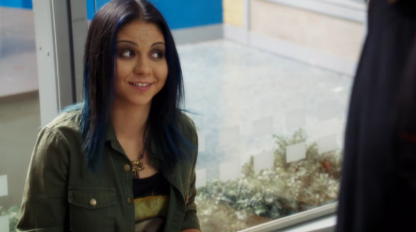 --Tiny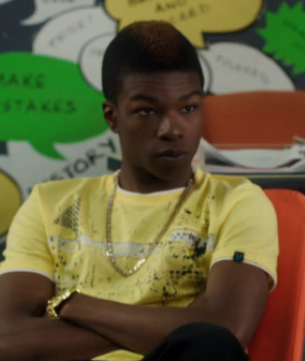 Hunter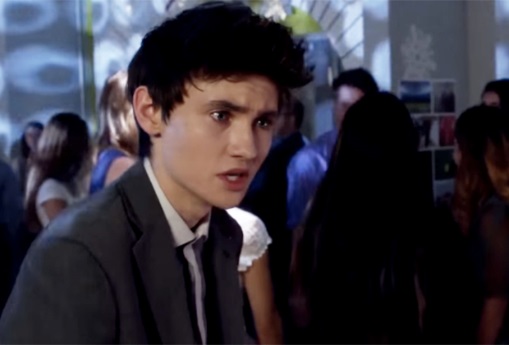 Miles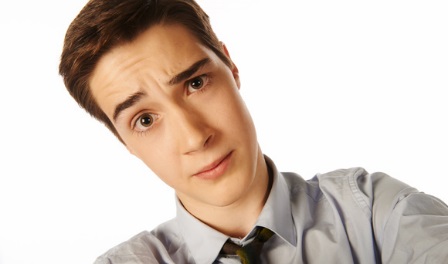 Maya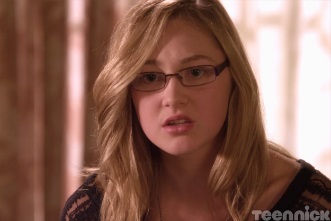 Tristan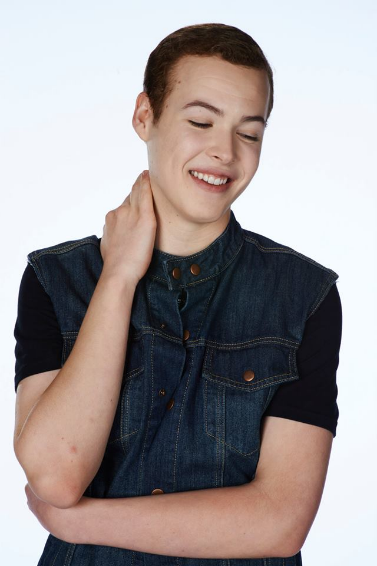 Goldi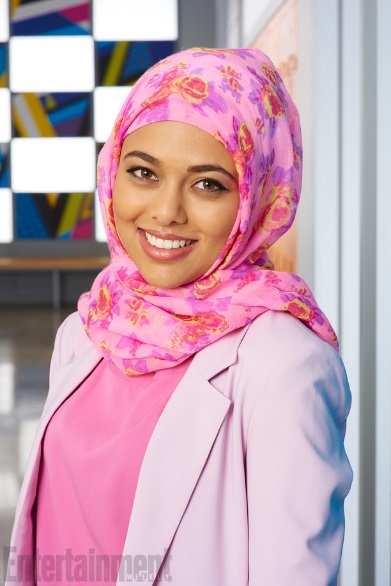 Zig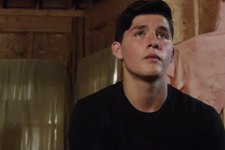 Zoe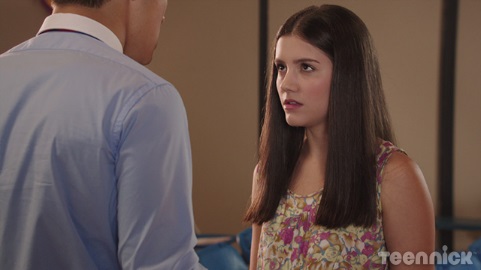 Esme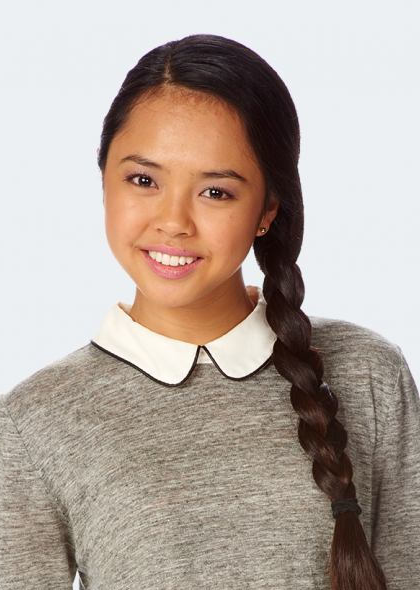 Jonah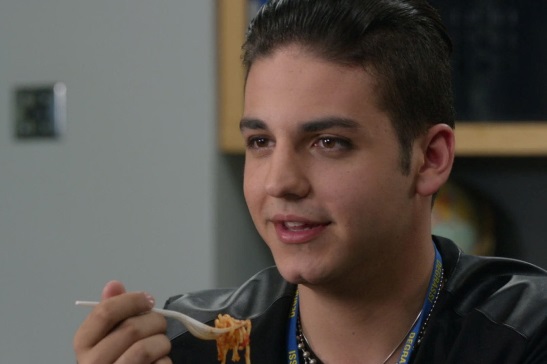 Rasha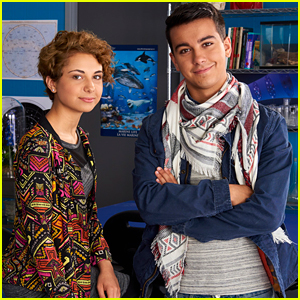 Yael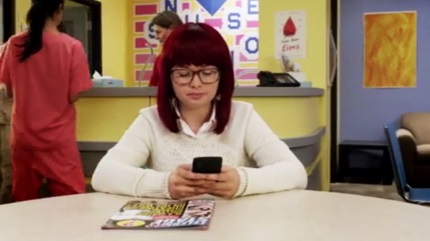 Frankie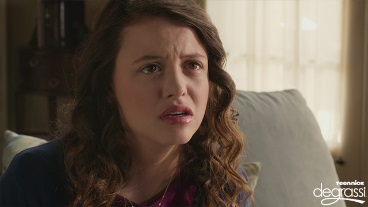 Shay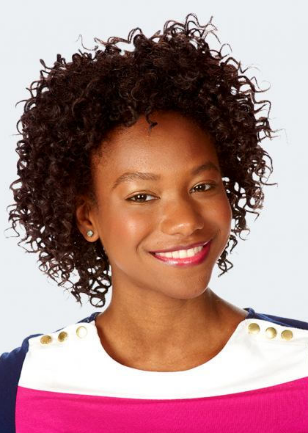 Lola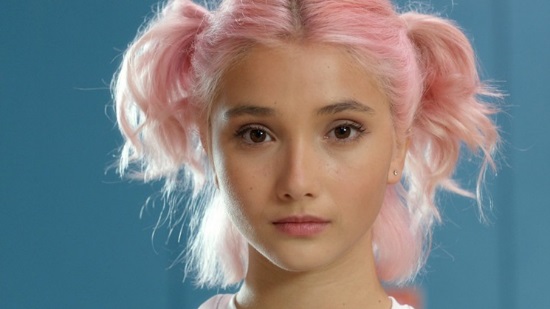 